Personal Details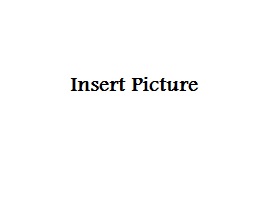 Area of specialization: Education & Qualifications Professional Activities: Teaching ExperiencesAreas of Specialization Current membership in professional organizationsPublications (most important publications in the last 5 Years)MAJOR RESEARCH PROJECTSName:Date of Birth       :Nationality:Telephone:Mobile:Email:MajorMinorDateDegreeUniversity nameCountryTitle of the DissertationJob TitlePlaceCountryFromTo#Teaching ExperiencesUniversityFromTo1#Areas of Specialization1#MembershipID12#Publications / PresentationsJournal (Conference)Publishing Year (Conference Date)12345#Research ProjectStatus (Now/Finished)Funded by1